Dobrý den,všem Vám velice děkuji, že necháváte v úkolech chyby. Jen díky tomu mohu zjistit, co dětem jde a nejde. Na eTřídě jsou ke stažení „domečky“ na nich si ve škole s dětmi ukazujeme velikost psacích písmen. Dále tam naleznete podložku na správný sklon písma.V tomto týdnu budou na eTřídě úkoly na čtení bě, pě, vě. Jako další tam bude matematika, tyto příklady jsou složitější, než obvykle počítáme, jedná se o dobrovolné úkoly, proto je děti nemusí vypracovávat. Další matematický úkol je vybarvování.Přeji Vám hodně sil,G. KotkováČESKÝ JAZYK   A  LITERATURAPovinný úkol:Slabikář str. 52-55Povinný úkol k odevzdání: Do „opičkového“ sešitu přepiš tato jména:Alena, Aleš, Olina, Ota, Iveta, Ivo, Uršula, Milada, Milan, Monika, Nela, Maruška, Adam, Ondra, ArnoštČTENÍ A PSANÍČtení bě, pě, vě, mě může některým dětem na začátku činit problémy. Na eTřídě je materiál k procvičování. Pokud dětem dělá problémy, můžete zkusit v jednom cvičení ve slabikáři tyto slabiky zakroužkovat pastelkou. Stačí jen jedno cvičení a pravidelně se k němu můžete vracet, například jako rozcvičení před začátkem čtení nového textu. Povinný úkol:Zdokonalujeme čtení 47Písanka 2 str. 33-35Povinný úkol k odevzdání: Písanka 2 str. 36MATEMATIKAV tomto týdnu děti čeká pojem o několik více. Zkuste to hravou formou třeba s kostkami lega – „já mám 3, ty máš 5, kdo má víc a o kolik?“Povinný úkol:Matematika str. 12-15Povinný úkol k odevzdání: Matematika str. 13Do sešitu s letištěm děti opíšou a vypočítají modrý a zelený sloupeček z druhého cvičení na straně 12.PRVOUKAOrientace v čase. Výstupem pro tento týden jsou dny v týdnu. Děti by měly umět vyjmenovat dny v týdnu a rozlišovat víkend a pracovní týden. Měly by se také orientovat v pojmech včera, dnes, zítra a celkově v režimu dne. Ve škole jsme stihli probrat ráno – dopoledne – poledne – odpoledne – večer – noc a jídla, která v danou dobu jíme.Povinný úkol:Oskar str. 57 – 58VÝTVARNÁ VÝCHOVADobrovolný úkol:Máš nějakou oblíbenou hračku? Zkus ji nakreslit a vybarvit. Když jsem byla malá já, často jsem si hrála s plyšovým orangutanem. Už ho doma nemáme, ale půjčila jsem si jiného orangutana a zkusila jsem ho nakreslit. Jak to půjde vám? 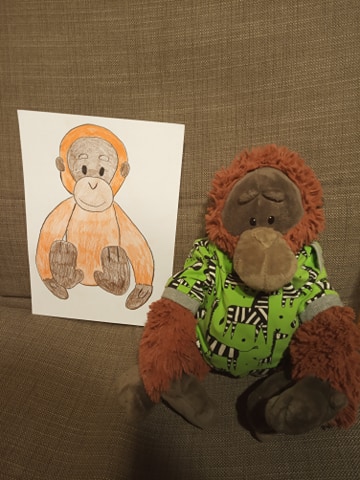 PRACOVNÍ VÝCHOVADobrovolný úkol:Umíš něco složit z papíru? Zkus třeba hlavu lišky.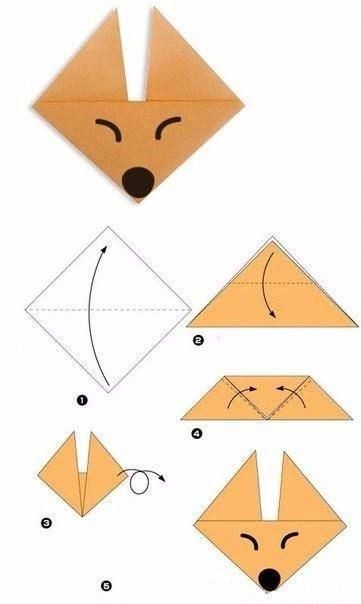 HUDEBNÍ VÝCHOVADobrovolný úkol:Zazpívej si písničku Pod naším okýnkem. Znáš jiné písničky o květinách?TĚLESNÁ  VÝCHOVADobrovolný úkol: Zkus někdy na zahradě skočit co nejdál dokážeš. 